ABC-DariumVorbereitung:	ABC-Kärtchen liegen oder hängen bereit (z. B. in der Mitte des Sitzkreises oder an der Wand)Aufgabe:	Die Schülerinnen und Schüler bekommen einen Text, um ihn (still) zu lesen und sollen je einen Begriff auf ein Kärtchen schreiben (mögliche Auswahlkriterien für Begriffe: besonders wichtig, fremd/unbekannt, interessant).Die Schülerinnen und Schüler legen Kärtchen neben den jeweiligen Buchstaben.Auswertung: Sprechen mit der gesamten Gruppe über Häufungen oder leere Stellen (zunächst ohne inhaltliches Gespräch)Besprechen aller Begriffe, d. h., jede/r Schüler/in soll begründen, warum sie/er diesen Begriff gewählt hat. → Es entsteht ein Fachgespräch über den Textinhalt, in dem Kontextwissen eingebracht und der Text umgewälzt wird, sodass ein tieferes Textverständnis entsteht. Alternative: nur die Begriffe mit den meisten Karten werden besprochen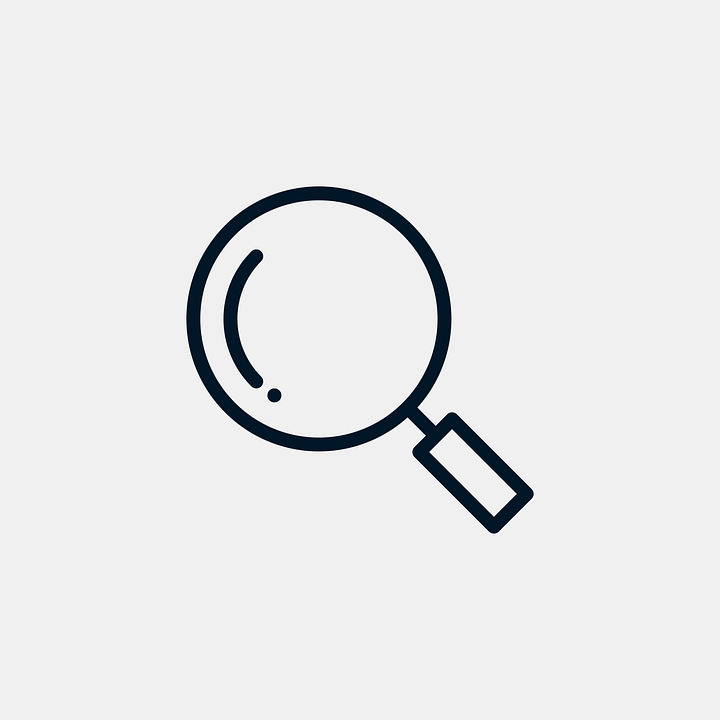 1. Lies den Text genau durch. 2. Markiere diejenigen Begriffe, die dir besonders wichtig oder interessant erscheinen, und solche, die du nicht kennst.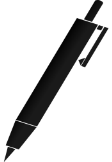 3. Wähle aus den markierten Begriffen drei aus. 4. Notiere auf jedem deiner Kärtchen gut leserlich einen Begriff.5. Lege die drei Kärtchen jeweils zum richtigen Buchstaben des Alphabets.6. Überlege dir, was du in der Gruppe zu deinen ausgewählten Begriffen sagen möchtest:Ist der Begriff neu und unbekannt für dich?Weshalb denkst du, dass er wichtig ist?Was weißt du bereits über ihn?7. Wenn alle ihre Karten zu den ABC-Kärtchen gelegt haben, könnt ihr so vorgehen:Seht euch an, wo besonders viele Kärtchen liegen und wo keine.Besprecht dann alle Begriffe oder nur diejenigen, die am häufigsten notiert wurden.Schulart(en)alleJahrgangsstufe(n)2 – 13 (modifizieren je nach Jgst.)Fach/Fächer/fachüb.alle (modifizieren je nach Fach und Aufgabe)Textartenalle Kurzbeschreibung Methode nach dem Lesen in Einzel- und GruppenarbeitMaterialien Alphabet auf einzelnen Karten (evtl. Pin-Nadeln)je drei leere Karten bzw. Notizzettel für Schülerinnen und SchülerText, der nach der Methode bearbeitet werden sollMethodenkarte – LehrkraftABC-DariumMethodenkarte – Schüler/-in